Об ответах на вопросы в сфере обращения с ТКО(по материалам Минприроды РФ)Вопрос 1. Кто отвечает за обустройство контейнерных площадок?Ответ. В России приняты Правила обустройства мест накопления ТКО (Постановление Правительства РФ от 31.08.2018 №1039). В них определено, что обязанность по созданию площадок для накопления отходов лежит на органах местного самоуправления, исключая случаи, когда за это ответственны другие лица.  Документ вступает в силу с 1 января 2019 года.Реестры мест (площадок) накопления ТКО, создаваемых в муниципальных образованиях, должны содержать данные о местонахождении и схеме размещения площадок, их технических характеристиках (площадь, количество контейнеров и их объем), о собственниках (юрлица, ИП, физлица) и источниках образования отходов, которые складируются на каждой площадке. Реестры должны быть размещены в открытом доступе на официальных сайтах муниципалитетов, а если у органа местного самоуправления таковых нет, то – на порталах субъектов РФ.Вопрос 2. Я не заключил договор с региональным оператором, почему я должен платить?Ответ. Договор на оказание услуги по сбору, транспортированию, обработке и захоронению ТКО с региональным оператором обязаны заключить все жители. Он носит характер публичной оферты. Его проект размещается на сайте компании. Заключить договор можно также в офисе регионального оператора.В соответствии с Правилами обращения с ТКО если потребитель не направил регоператору заявку и документы, то договор на оказание услуг считается заключенным и вступает в силу на 16-й рабочий день после публикации на официальном сайте регоператора.Вопрос 3. Будут ли льготы по оплате услуги по сбору и вывозу мусора? Куда обращаться, чтобы их получить?Ответ. Плата за услугу по обращению с твердыми коммунальными отходами будет учитываться при предоставлении субсидий на оплату жилого помещения и коммунальных услуг семьям с низкимидоходами (малоимущим). Для получения компенсации необходимо обратиться в отдел социальной защиты населения по месту жительства.Вопрос 4. Если у дома не выбран способ управления: кто отвечает за контейнерные площадки?Ответ. В такой ситуации за создание и содержание контейнерных площадок отвечает собственник земельного участка, на котором она расположена. Также с 1 января 2019 выполнение этой функции относится к полномочиям органов местного самоуправления. А вот если собственники определили способ управления МКД, то за организацию, создание и содержание контейнерных площадок отвечает управляющая организация (или иная организация, которая управляет МКД).Вопрос 5. За что в новой системе обращения с ТКО отвечают управляющие компании?Ответ. Управляющие организации возложена обязанность убирать контейнерные площадки.Кроме того, по решению общего собрания жильцов они могут от имени собственников заключать договоры с регоператором на оказание коммунальной услуги по обращению с отходами, а также приобретать контейнеры.   Вопрос 6. Почему увеличилась плата за мусор?Ответ. Правильнее говорить о выделении данного платежа из общей строки жилищах услуг и появления строки для владельцев индивидуального жилищного фонда. При этом ранее взимаемая плата за обращение с ТКО будет исключена из состава жилищных услуг, что позволит исключить двойную оплату населением одних и тех же услуг.С 2019 года плата за обращение с ТКО становится коммунальной услугой (как отопление, водоснабжение, электричество), и поэтому на нее распространяются все требования, применяемые к коммунальным услугам (осуществляется индексация, услуга  регулируется специальными правилами формирования стоимости и пр.) Напомним, что у регионов есть право вводить субсидии на плату за обращение с отходами для определенной категории граждан (малоимущие и т.п.). Вопрос 7. Должны ли заключать договор на вывоз ТКО садоводческое, огородническое или дачное некоммерческое объединение граждан?Ответ. Да. Заключить договор с регоператором обязаны все организации, у которых образуются твердые коммунальные отходы. Вопрос 8. Я являюсь собственником двух квартир, но живу только в одной. Почему я должен платить за обе? Ответ. Тарифы утверждает региональный орган тарифного регулирования, а порядок оплаты – Жилищный кодекс и Правила предоставления коммунальных услуг собственникам и пользователям помещений в многоквартирных домах и жилых домов, утвержденные постановлением Правительства РФ от 6 мая 2011 г. N 354 (далее — Правила № 354). В соответствии с этими правилами и ЖК, если у собственника несколько квартир или домов, то он должен оплачивать услугу по всем адресам, а не только там, где проживает.При этом можно сделать перерасчёт. Например, если человек находился в отъезде. В этом случае регоператору предоставляется справка с места пребывания и заявление с просьбой о перерасчете стоимости за период отсутствия по месту регистрации. В квитанции следующего месяца будет сумма с учетом этого вычета. Кроме того, перерасчёт возможен, если члены семей собственников жилья учатся или работают в других городах. При заключении договора с регоператором по обращению с ТКО нужно предоставить документ, подтверждающий, что зарегистрированный в доме или квартире человек проживает в другом месте. Это может быть документ о регистрации по факту временного пребывания, справка из учебного заведения. Полный перечень таких документов – в постановлении Правительства РФ № 354.В то же время при начислении платы за обращение с ТКО, исходя из общей площади жилого помещения, перерасчет сделать нельзя. Законодательством Российской Федерации такой порядок не установлен.Вопрос 9. Куда обращаться в случаях, когда некорректно выставлены квитанции?Ответ. Если плата за вывоз и утилизацию ТКО начислена неправильно, то вы можете обратиться в офис регионального оператора. Для корректировки необходимо предоставить подтверждающие документы. Например, если в квартире прописан один человек, а плата выставлена за двух, то нужно предоставить справку о количестве прописанных.Также в каждом регионе действуют «горячие линии» по вопросам запуска реформы по обращению с ТКО.Вопрос 10. Будут ли вывезены несанкционированные свалки, и что для этого требуется?Ответ. Региональный оператор обязан заниматься ликвидацией несанкционированных свалок. После поступления информации о несанкционированной свалке, представители регоператора выезжают на место, составляют акт, фотографируют и определяют координаты. Затем собственнику земельного участка направляется уведомление. Если собственник не ликвидирует свалку собственными силами в течение 30 дней, то региональный оператор обязан убрать ее собственными силами с последующим взысканием расходов в судебном порядке.Вопрос 11. Где можно оплатить квитанции?Ответ. В любом отделении Почты России, Сбербанке, в кассах приема коммунальных платежей.Вопрос 12. Может ли собственник отказаться от заключения договора с региональным оператором?Ответ. Нет, не может. Об этом говорится в №89-ФЗ и в Жилищном кодексе. В соответствии со статьёй 24.7 Закона № 89-ФЗ все собственники ТКО обязаны заключить договор с регоператором, в зоне деятельности которого образуются отходы и находятся места их накопления.Часть 5 статьи 30 Жилищного кодекса Российской Федерации говорит о том, что собственник жилья обязан обеспечивать обращение с ТКО путем заключения договора с региональным оператором.Вопрос 13. Какие отходы отнесены к твердым коммунальным отходам (далее – ТКО), обращение с которыми должно осуществляться региональным оператором по обращению с ТКО?Ответ. В соответствии со статьей 1 Федерального закона от 24.06.1998 
№ 89-ФЗ «Об отходах производства и потребления» ТКО - отходы, образующиеся в жилых помещениях в процессе потребления физическими лицами, а также товары, утратившие свои потребительские свойства в процессе их использования физическими лицами в жилых помещениях в целях удовлетворения личных и бытовых нужд. К ТКО также относятся отходы, образующиеся в процессе деятельности юридических лиц, индивидуальных предпринимателей и подобные по составу отходам, образующимся в жилых помещениях в процессе потребления физическими лицами.Особенности регулирования обращения с ТКО установлены статьями 
24.6-24.13 Закона № 89-ФЗ.В соответствии с пунктом 4 статьи 24.7 Закона № 89-ФЗ собственники ТКО обязаны заключить договор на оказание услуг по обращению с ТКО с региональным оператором, в зоне деятельности которого образуются ТКО и находятся места их накопления. Юридические лица, в результате деятельности которых образуются ТКО, вправе отказаться от заключения договора с региональным оператором 
в случае наличия в их собственности или на ином законном основании объекта размещения отходов, расположенного в границах земельного участка, на территории которого образуются такие твердые коммунальные отходы, или на смежном земельном участке по отношению к земельному участку, на территории которого образуются такие ТКО.Условием образования ТКО является смешение различных материалов 
и изделий, при утрате ими потребительских свойств, что обуславливает схожесть компонентного состава видов отходов, относящихся к ТКО, вне зависимости от источника образования, и агрегатное состояние «смесь материалов и изделий». Условия образования ТКО  обуславливают также  особенность их удаления, которое осуществляется в настоящее время, в основном, путем захоронения, в ряде случаев с предварительной сортировкой.  Виды отходов, отнесенные к ТКО, относятся к IV или V классу опасности в силу того, что в составе присутствуют в основном отходы материалов и изделий, отнесенных к  IV и/или V классу опасности.В соответствии с ФККО, утвержденным приказом Росприроднадзора
от 22.05.2017 № 242 в тип «Отходы коммунальные, подобные коммунальным 
на производстве, отходы при предоставлении услуг населению» (код 7 30 000 00 00 0)  включены следующие группы, включающие виды отходов, относящиеся к твердым коммунальным отходам:7 31 100 00 00 0 Отходы из жилищ;7 31 200 00 00 0 Отходы от уборки территории городских и сельских поселений, относящиеся к твердым коммунальным отходам;7 31 300 00 00 0 Растительные отходы при уходе за газонами, цветниками, древесно-кустарниковыми посадками, относящиеся к твердым коммунальным отходам;7 33 100 00 00 0 Мусор от офисных и бытовых помещений предприятий, организаций, относящийся к твердым коммунальным отходам;7 34 100 00 00 0 Мусор и смет от уборки железнодорожных и автомобильных вокзалов, аэропортов, терминалов, портов, станций метро, относящийся к твердым коммунальным отходам;7 34 200 00 00 0 Мусор и смет от уборки подвижного состава железнодорожного, автомобильного, воздушного, водного транспорта, относящийся к твердым коммунальным отходам;7 34 900 00 00 0 Прочие отходы при предоставлении транспортных услуг населению, относящиеся к твердым коммунальным отходам;7 35 000 00 00 0 Отходы при предоставлении услуг оптовой и розничной торговли, относящиеся к твердым коммунальным отходам;7 36 200 00 00 0 Отходы (мусор) от уборки гостиниц, отелей и других мест временного проживания, относящиеся к твердым коммунальным отходам;7 36 400 00 00 0 Отходы (мусор) от уборки помещений организаций, оказывающих социальные услуги, относящиеся к твердым коммунальным отходам7 37 000 00 00 0 Отходы при предоставлении услуг в области образования, искусства, развлечений, отдыха и спорта, относящиеся к твердым коммунальным отходам7 39 400 00 00 0 Отходы при предоставлении услуг парикмахерскими, салонами красоты, соляриями, банями, саунами, относящиеся к твердым коммунальным отходам.Приказом  Росприроднадзора от 28.11.2017 № 566 «О внесении изменений в Федеральный классификационный каталог отходов, утвержденный приказом Росприроднадзора от 22.05.2017 № 242» (Зарегистрировано в Минюсте России 24.01.2018 № 49762) выделена еще одна группа видов отходов, относящихся к ТКО:  7 41 119 00 00 0 Остатки сортировки твердых коммунальных отходов, отнесенные к ТКО.Вместе с тем хозяйствующий субъект самостоятельно определяет перечень отходов, образующихся в процессе осуществляемой им хозяйственной или иной деятельности.Вопрос 14. Должен ли собственник нежилых помещений в многоквартирном доме заключать договор с региональным оператором?Ответ. Согласно пункту 148 (1) Правил предоставления коммунальных услуг собственникам и пользователям помещений в многоквартирных домах (далее – МКД) и жилых домов, утвержденных постановлением Правительства Российской Федерации от 06.05.2011 № 354 (далее – Правила № 354), собственник нежилого помещения в МКД в целях обеспечения обращения с ТКО заключает договор на оказание услуг по обращению с ТКО непосредственно с региональным оператором по обращению с ТКО. Указанный договор заключается в порядке и в соответствии с требованиями, установленными гражданским законодательством Российской Федерации и законодательством Российской Федерации в области обращения с отходами производства и потребления.При этом собственник нежилого помещения в МКД обязан предоставлять управляющей организации, товариществу или кооперативу МКД, в котором расположено нежилое помещение собственника, данные об объемах коммунальной услуги по обращению с ТКО, потребленной за расчетный период по указанному договору, в течение 3 рабочих дней со дня получения от них запроса.Одновременно управляющая организация, товарищество, кооператив предоставляют региональному оператору по обращению с ТКО, оказывающему коммунальную услугу по обращению с ТКО, сведения о собственниках нежилых помещений в МКД, а также направляют уведомления собственникам нежилых помещений в МКД о необходимости заключения договоров на оказание услуг по обращению с ТКО непосредственно с региональным оператором.В данном случае законодательством Российской Федерации однозначно определено, что собственник нежилого помещения в МКД заключает договор на оказание услуг по обращению с ТКО непосредственно с региональным оператором.Вопрос 15. Как определяются категории нормативов накопления ТКО?Ответ. В соответствии со статьей 6 Закона № 89-ФЗ к полномочиям субъектов Российской Федерации в области обращения с отходами относится установление нормативов накопления ТКО.Согласно пунктам 13, 14 Правил № 269, норматив определяется исходя 
из данных о массе и объеме отходов и выражается в количественных показателях массы и объема на одну расчетную единицу соответственно. В свою очередь, расчетные единицы определяются по каждой категории объектов уполномоченным органом.Нормативы могут устанавливаться дифференцированно в отношении:-  территорий субъекта Российской Федерации - муниципальных образований (групп муниципальных образований) и зон деятельности региональных операторов по обращению с твердыми коммунальными отходами;- категорий потребителей услуги по обращению с отходами - физических и юридических лиц;- категорий объектов, на которых образуются отходы;- видов и групп отходов, а также групп однородных отходов.Таким образом, в соответствии с действующим законодательством Российской Федерации каждый субъект Российской Федерации самостоятельно определяет категории нормативов накопления ТКО.Вопрос 16. В соответствии с каким нормативно-правовым актом необходимо ввести учет объема и (или) массы твердых коммунальных отходов?Ответ. Согласно пункту 4 Правил коммерческого учета объема и (или) массы твердых коммунальных отходов, утвержденных постановлением Правительства Российской Федерации от 03.06.2016 № 505 (далее – Правила № 505), в целях сопоставления объема и массы ТКО определяется средняя плотность ТКО, рассчитываемая как отношение объема ТКО, принятых от собственников ТКО (без учета ТКО, коммерческий учет которых осуществляется исходя из их массы), к массе таких отходов, переданных на объекты обработки, утилизации, обезвреживания и захоронения отходов за последний истекший календарный год, а при отсутствии таких данных - как отношение установленного годового норматива накопления в объемных показателях к годовому нормативу накопления по массе (далее - средняя плотность ТКО).Правилами № 505 вводится понятие «средняя плотность ТКО» в целях соотнесения объема и массы ТКО в связи с разными подходами ведения учета образованных ТКО и переданных в дальнейшем на объекты обработки, утилизации, обезвреживания и захоронения.Средняя плотность ТКО свидетельствует о количестве единиц объема ТКО в 1 единице массы ТКО, то есть определяется коэффициент соотношения между величинами.На основании изложенного, с учетом действующего законодательства среднюю плотность ТКО следует определять в соответствии с Правилами № 505.Вопрос 17. Должен ли региональный оператор обеспечивать вывоз отходов, образующихся при содержании зеленых насаждений?Зачастую понятие ТКО используется применительно к отходам, образующимся при содержании зеленых насаждений, в том числе на придомовой территории МКД и жилых домов (опиловка древеснокустарниковой растительности, покос травы, отходы сельскохозяйственных культур при уборке приусадебных участков, отходы опавшей листвы в период листопада и т.п.), что не соответствует определению ТКО согласно Закону № 89-ФЗ по основному признаку как отходов, образующихся в жилых помещениях.Обращение с такими видами отходов должно осуществляться на основании отдельных договоров; оно не относится к коммунальной услуге по обращению с ТКО, оказываемой региональным оператором.Региональные операторы в рамках установленного единого тарифа на услугу регионального оператора обеспечивают обращение с ТКО, которые соответствует понятийному аппарату Закона № 89-ФЗ, а также учтены в нормативах накопления ТКО – отходы, образующиеся при уборке придомовой территории.Таким образом, законодательством Российской Федерации не запрещено обеспечение обращения региональным оператором с иными видами отходов, однако оно должно осуществляться по нерегулируемой цене (не за счет единого тарифа на услугу регионального оператора).Вопрос 18. Как определяется порядок платы за коммунальную услугу по обращению с ТКО?Ответ. С учетом положений жилищного законодательства, в том числе
Правил № 354, субъекты Российской Федерации вправе самостоятельно определять порядок оплаты коммунальной услуги по обращению с ТКО (пункт 148 (30) Правил № 354).В случае принятия органом государственной власти субъекта Российской Федерации решения об осуществлении потребителями оплаты коммунальной услуги по обращению с ТКО, исходя из общей площади жилого помещения, то в качестве расчетной единицы для домовладений принимается норматив накопления ТКО на 1 кв.м. общей площади жилого помещения.В случае если размер платы за коммунальную услугу по обращению с ТКО определяется исходя из количества граждан, постоянно и временно проживающих в жилом помещении, то в качестве расчетной единицы для домовладений принимается норматив накопления ТКО на 1 проживающего в жилом помещении.Формулы для расчета платы за коммунальную услугу по обращению с ТКО собственникам и пользователям помещений в многоквартирных домах и жилых домов, которые определены в приложении № 2 к Правилам № 354, применяются в зависимости от принятого в субъекте Российской Федерации порядка оплаты коммунальной услуги по обращению с ТКО.При этом следует отметить, что согласно положениям статьи 24.10 Закона № 89-ФЗ, объем и (или) масса ТКО определяются исходя из нормативов накопления ТКО в случаях, определенных Правительством Российской Федерации. Указанные случаи установлены Правилами № 505.Согласно пункту 6 Правил № 505 в целях осуществления расчетов 
с собственниками ТКО коммерческий учет ТКО осуществляется в соответствии с подпунктом «а» пункта 5 Правил № 505, согласно которому коммерческий учет ТКО осуществляется расчетным путем исходя из:нормативов накопления ТКО, выраженных в количественных показателях объема;количества и объема контейнеров для накопления ТКО, установленных 
в местах накопления ТКО.Положения в части коммерческого учета ТКО применительно 
к собственникам жилых помещений (жилой дом, квартира) уточняются в Правилах № 354. Согласно пункту 148 (30) Правил № 354 в отношении потребителей в жилых помещениях (жилой дом, квартира) коммерческий учет ТКО осуществляется расчетным путем исходя из нормативов накопления ТКО, выраженных в количественных показателях объема, а в случае если введено раздельное накопление сортированных ТКО - расчетным путем исходя из количества и объема контейнеров для накопления ТКО, установленных в местах накопления ТКО. При этом раздельное накопление сортированных ТКО следует считать организованным в случае утверждения органом государственной власти субъекта Российской Федерации порядка раздельного накопления ТКО и фактического выполнения потребителями разделения ТКО по установленным нормативным правовым актом субъекта Российской Федерации видам отходов и складирование сортированных ТКО в отдельных контейнерах для соответствующих видов ТКО.Вопрос 19. Можно ли отнести отходы строительных материалов на гипсовой основе, отходы затвердевших строительных смесей и линолеумов, полимерных плиток к крупногабаритным отходам?Ответ. В соответствии с ФККО, утвержденным приказом Росприроднадзора
от 22.05.2017 № 242, отходы из жилищ крупногабаритные (7 31 110 02 21 5) 
в составе вида отходов «Отходы из жилищ» (7 31 100 00 00 0) относятся к подтипу «Отходы коммунальные твердые» (7 31 000 00 00 0).В соответствии с пунктом 2 Правил обращения с ТКО, утвержденных постановлением Правительства Российской Федерации от 12.11.2016 № 1156, «крупногабаритные отходы» - ТКО (мебель, бытовая техника, отходы от текущего ремонта жилых помещений и др.), размер которых не позволяет осуществить их складирование в контейнерах.В соответствии с Методическими рекомендации по защите прав участников реконструкции жилых домов различных форм собственности, утвержденными приказом Госстроя Российской Федерации от 10.11.1998 № 8, текущий ремонт здания - комплекс строительных и организационно-технических мероприятий по устранению неисправностей (восстановлению работоспособности) элементов здания и поддержанию эксплуатационных показателей.Вместе с тем группы отходов «Отходы строительных материалов на гипсовой основе (панели и плиты для перегородок, гипсокартонные листы, вент-блоки)» (8 24 100 00 00 0), «Отходы затвердевших строительных смесей прочих» (8 24 910 00 00 0) и «Отходы линолеумов, полимерных плиток» (8 27 100 00 00 0) относятся к типу «Отходы строительства зданий, сооружений» (8 20 000 00 00 0).Положениями пункта 13 статьи 1 Градостроительного кодекса Российской Федерации строительство определено как создание зданий, строений, сооружений (в том числе на месте сносимых объектов капитального строительства).Секретарь Совета (ассоциации)                                                               В.А. Щепачев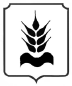 Секретариат Совета (ассоциации)муниципальных образованийОренбургской областиИНСТРУКТИВНО-МЕТОДИЧЕСКОЕ ПИСЬМОот 19.11.2020  № 2-1/53 ИМПГлавам муниципальных образований  Оренбургской области